Rubrica Problemi ASIGC – Dicembre 201813° Torneo Internazionale di Composizione ASIGC#2 – 2018, Giudice: Marco Guida15° Torneo Internazionale di Composizione ASIGCH#2 – 2018, Giudice Internazionale:  Antonio Garofalo2Diretti:Pr.n. D33  - Nikolay AKIMOV, Russia. 8/8/4K2b/N3B3/4k3/4P3/4P1N1/8GV: 1. Cb7? [2. Cd6, Cc5#]  1. ... Ag5/f4/g7 2. Cd6/c5#  1. ... A:e3 2. Cd6#   Ma 1. ... Af8! GV 1. Cb3? [2. Cc5, Cd2#]  1. ... Ag5/f4/g7 2. Cc5/d2#  1. ... Af8 2. Cd2#   Ma 1. ... A:e3!  Soluzione: 1. Cc4! [2. Cd6, Cd2#].  1. ... A:e3 2. Cd6#  1. ... Af8 2. Cd2#. Ciclo di minacce.Pr.n. D34 -  Luis GOMEZ, Spagna. B6b/Q7/4pP2/3n3p/R3b2p/3r1k2/3BNP2/4K1R1GV: 1. Dh7? [2. D:h5  , D:e4  #]  Ma 1. ... C:f6  !   GV: 1. Dd4? [2. D:e4 [A] #]  1. ... T:d4  2. C:d4# 1. ... Ag7 --  2. D:e4 #  1. ... C:f6 --  2. D:d3 #  Ma 1. ... Te3 ! Soluzione: 1. Df7! [2. D:h5  #]  1. ... C:f6 /f4 /e3 2. A:e4 #  1. ... Af5 --  2. Tf4 #(WC) Nietvelt (parade), Matti per clouage, Auto-clouage indirect, Mats (suites) changé(e)sBarnes, OptionPR.n. D35 - Alberto ARMENI, Italia. 1Q4Bn/1p1rbpR1/1P1N2b1/2R2p1p/3p1P1P/2Nk4/3P4/3K4GA: 1…Fh7 2.Tg3‡ 1…f6 2.Fç4‡ 1…d×ç3 2.Td5‡. GV: 1.Cç4? [2.Cb2‡  2.Cé5‡] ma 1…d×ç3!1.F×f7? [2.Fç4‡] 1…F×f7 2.Tg3‡. 1…d×ç3 2.Td5‡, ma 1…C×f7! 1.D×b7? [2.Df3‡  2.Da6‡]. 1…d×ç3 2.Td5‡  2.Dd5‡. ma 1…T×b7! Soluzione: 1.Dé8! blocus.  1…Ah7 2.Tg3‡   1…A×h4/Ag5/Axd6/Ad8/Af6/Af8 2.Dé2‡  1…T×d6/Tc7/Td8 2.Db5‡  1…f6 2.Fç4‡ 1…d×ç3 2.Td5‡. Echo diagonale-ortogonale.Aiutomatti:Pr.n. H#69 – Alekseij IVUNIN, Alexander PANKRATYEV . Russia 2B5/8/8/4n3/bP1p3R/3k4/2N5/7K1. Ab5  Th3    2. Rc4  Ae6#.  1. Re2  Th2    2. Rf1  Ah3#.  1. Rc4  Ad7    2. Rd5  T:d4# 1. Rc4  Th6    2. Rb5  Aa6#.  1. Rc4  Th3    2. Ab5  Ae6#. Mats modèlesPr.n  H#70– Alekseij IVUNIN, Alexander PANKRATYEV.Russia. 7/r3Rb2/3b4/3k2pR/6K1/3Bpp2/4N3/8a) Diagram 1. Ae6+  R:g5    2. Re5  Rg6#  b) Tbh5->h4 1. Ae5  Ac4    2. Re4  R:g5#  c) Cbe2->b8  1. Rc5  T:g5    2. Rb6  Tb5#  d) Rbg4->h1  1. Ae5  Te6    2. g4  Th:e5#.  (WC) Durbar, Sacrifice noir, Auto-clouage préventif Mat par clouage,  Batterie royale, Auto-clouage indirect, Batterie blanche. Pr.n. H#71 - Jean CARF, Francia. 8/8/8/4P3/RN2k3/2r4n/1BPr1p2/5K21.Tç×ç2 Cd5+ 2.Rd3 Td4‡ 1.Tf3 Fç1 2.Ré3 Cd5‡ 1.Td5 Ré2 2.Rd4 Cd3‡Auto-blocco preventivo, gioco di batterie bianche, Matti per inchiodatura e auto-blocco indiretto.Pr.n. H#72 -  Jean CARF, Francia. 5R2/4pB2/1r6/4bk2/2K5/5P2/5n2/8 1. Td6  Ag6    2. Re6  Af5#.  1. Ad6  Ad5    2. Re5  f4#(WinChloe). Auto-blocco preventivo, Batterie bianche, Matti per inchiodatura e auto-blocco indiretto.Pr.n. H#73 - Bruno COLANERI, Italia. 8/2pB2p1/1pPk1pP1/3P1p2/1P1rb3/3pQp2/1P2qb2/2Knr1n1 1. T:d5  D:b6     2. Td4  Dc5#   1. A:d5  De8     2. Ae4  De6#(NdA): Due pezzi neri sgomberano a turno due linee con gioco asimmetrico  nei confronti della donna bianca,  per farla passare,  e per poi richiudere le due linee con due deviazioni rispettivamente su e6 e su c5 e con due swithback su e4 e d4 interferendo l'azione di altri due pezzi neri retrostanti che controllavano la donna bianca!  Pr.n. H#74 -  Pierre TRITTEN, Francia.  4Kb2/8/1P1k2P1/1r2p3/4b3/1Rp5/2Bp1n2/1Q6 1. T:b3  A:e4    2. T:b6  D:b6#   1. A:c2  T:b5    2. A:g6+  D:g6#. (NdA) - Bristol bicolore, Echo diagonale-ortogonale. Quasi-sacrificio nero e catture reciproche.Pr.n. H#75 -  Vito RALLO, Italia. 8/2R5/K2p4/bPNk4/1Pn1pP2/2P5/8/81. d:c5  f5    2. Cd6  T:c5#.  1. Ab6  Ce6    2. A:c7  C:c7#.  Zilahi, Ciclo di cattures, Sacrifice noirPr.n. H#76 -  Valérij BARSUKOV – Russia . 8/K1p5/2k5/5r2/1Pn1n1N1/8/2R1P3/1b5Ba) Diagram:  1. Td5  Ra6   2. Ced6  Ce5# 1. Tc5  Cf6   2. Ccd6  T:c5#.  b) Cbg4->g5 1. Rd5  e3   2. Ccd6  Tc5# 1. Tb5  Cf3    2. Ced6  Ce5#Gioco complesso tra cui tema Andersen, Auto blocchi e inchiodature preventivi – Matti per doppia inchiodatura, Auto inchiodatura e schiodatura indirettaPr.n. H#77 - Alberto ARMENI – Italia. 7r/8/5p2/8/4b3/4b3/1p4RB/k6Ka) Diagram  1. Ah6  Ag1    2. b1=A  Ad4# .   b) Ah2->h3  1. Ah7  Ae6    2. b1=C  Ta2#WC: Auto-blocco, schiodatura indiretta con promozione diversificata °°°°°°°°°°°°°°°°     GARA DI COMPOSIZIONE 2018     °°°°°°°°°°°°°°°°°13° Gara di composizione ASIGC 2018 per Diretti #2 – Giudice Marco Guida15° Gara di composizione ASIGC 2018 per  Aiutomatti H#2 – Giudice Int. Antonio Garofalo.I problemi inediti ricevuti, a tema libero, vengono pubblicati mensilmente, con la soluzione, nella Rubrica Problemi della Newsletter ASIGC curata da Vito Rallo. Tutti i partecipanti riceveranno  via email la rubrica mensile, che  possono scaricare anche  dal sito dell’ASIGC all’indirizzo:https://www.asigc.info/category/rubriche/ Non viene, pertanto, inviata alcuna copia cartacea agli autori. Per entrambe le gare Inviare gli inediti, solo via email, al redattore  entro il 30.12.2018 all’indirizzo:  vitorallo@virgilio.it.Con i problemi pubblicati questo mese si chiudono le Gare di Composizione #2 e H#2  del 2018A tutti i premiati verrà inviato un diploma di merito.     I problemi ricevuti, accettati e non pubblicati entro l’anno 2018 saranno pubblicati nelle nuove gare #2 e H#2 del 2019Gara di Ricostruzione per solutori espertiSoluzione  Problemi Speciali  H104 – D105 di Novembre 2018Per semplificare Val. = Valore e Pv = punti valoreDopo la difficoltà delle ricostruzioni del mese scorso, sono stati presentati, per novembre, due mie ‘leggere’ composizioni. Probl. H104 –  Vito RALLO, Inedito.  8/4K2p/8/r2qkp2/8/4P3/4N3/81. Ta4  Cg1    2. Te4  Cf3#   1. De4  Cd4    2. Td5  Cc6# . Autoblocco con  scambio ciclico dei pezzi neri nella posizione finale. Quasi tutti i partecipanti hanno mandato la ricostruzione corretta (ininfluente la posizione del Ph7 in Pf7) Val. 19 (3+5). Punti 5. Fanno eccezione (104 A) Hans NIEUWHART, che ha utilizzato un pedone bianco in più a parità di Val. 19 (4+4). Punti 4 . (v. regolamento). e (104 B) Alberto ARMENI . q7/4K2p/4B3/r3k3/8/4P3/1n2N3/8. Val. 25 (4+5) . Punti 3.Probl. H105 – Vito RALLO, inedito.  8/5K2/3p4/3pkp2/4p3/8/8/R1B51. d4  Ta6    2. d5  Te6#  .  1. e3  Ta4    2. e2  Af4#. - Meredith con Autoblocco . Tutti i partecipanti hanno inviato la corretta ricostruzione e soluzione!! . A tutti Punti 5.Gara di Ricostruzione 2018Classifica di Novembre                                                         Ján GOLHA  -   73 *  - Rettifica punteggio mese precedente.      ASIGC - Gara di RicostruzioneDicembre 2018Aggiungere ai problemi sopra riportati i pezzi necessari  per ottenere 2 problemi corretti e legali cha abbiano soltanto la soluzione indicata. Saranno premiati le ricostruzioni più economiche come da regolamento.Pr. D106 - Soluzione: 1. T:e4! [2. T:d4#].  1. ... T:f6 2. Te5#.  1. ... T:e4 2. Td6#.  1. ... R:e4 2. Ag2#.  1. ... f:e4 2. A:e6#.  1. ... A:e4 2. Db3#Pr. H107-  Soluzione:  1. Rg5  T:e3   2. Dh4  Tg3#    1. Ch6  Tg5   2. Chg4  Tf5#Inviare le soluzioni di questo mese al redattore, solo via email,  entro il 30.12.2018Regolamento°°°°°°°°°°°°°°°°     GARA DI RICOSTUZIONE 2019     °°°°°°°°°°°°°°°°°con assegnazione al vincitore del titolo di “Solutore Esperto ASIGC 2019”Aggiungere i pezzi  mancanti (Re compreso se necessario) per ottenere un problema corretto e legale che rispetti esattamente la soluzione data. I pezzi  presenti nella posizione data devono essere tutti presenti  nella ricostruzione finale e nella stessa casa, anche se non necessari per la soluzione trovata.Se, ad esempio, una delle difese richieste da rispettare è 1. ... c:d5 2. Cf2#, non è corretta una  ricostruzione che presenta invece la difesa 1. ... c:d5 2. Cf2/Dd5# (matto duale).Per migliorare la qualità delle ricostruzioni informo,  a chiarimento,  che  per la nostra gara:non sono ritenute corrette le ricostruzioni che presentano più di 2  figure-pezzi  dello stesso colore, anche se legali dal punto di vista della costruzione e presenti per promozione di pedone, e neanche ammessi due alfieri su casa di stesso colore.in un Aiutomatto, non è ritenuta corretta una ricostruzione che presenta il Re nero sotto scacco nella posizione iniziale, anche se questo dovesse comportare un risparmio nell’economia.a parità di economia si considera più economica la ricostruzione con meno pezzi bianchi e in caso di ulteriore parità quella con il minor numero complessivo di pezzi presenti sulla scacchiera.Punti economia dei pezzi:  8 - Donna;  5 - Torre;  4 - Alfiere;  3 - Cavallo;  1 – Pedone;  0 – Re.Assegnazione del punteggio per la gara di ricostruzione: 3 punti per la corretta e legale ricostruzione più altri 2 punti extra  a tutti coloro che invieranno la posizione corretta più economica  e 1 a tutti coloro che, a seguire,  invieranno la seconda posizione corretta ma meno economica.Nessun punto extra ai restanti solutori.Ricordo che la gara di ricostruzione non vuole migliorare i problemi proposti, che restano di esclusiva proprietà degli autori, ma solo riuscire a trovare una posizione più economica che, senza considerare le tematiche svolte, abbia la stessa soluzione richiesta.In caso di dubbi Il redattore è sempre disponibile per chiarimenti sulle regole del gioco. vitorallo@virgilio.itTrapani, 30.11.2018                                                     Il redattore  Vito RALLOhttps://www.asigc.info/category/rubriche/D33 – Nikolay AKIMOV, Russia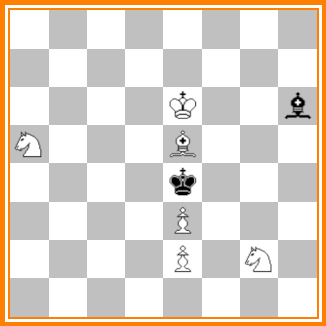 #2          GV-GR         (6+2)D34 – Luis GOMEZ, Spagna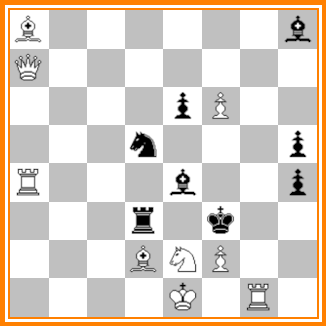 #2        GV-GR         (9+8)       D35 - Alberto ARMENI, Italia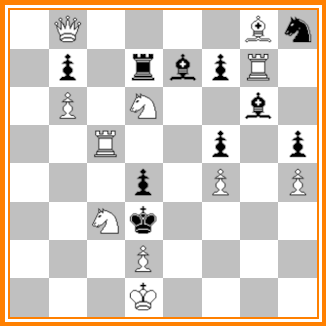 #2         GA-GV       (11+10)H69 -  Alekseij IVUNIN, Alexander PANKRATYEV – Russia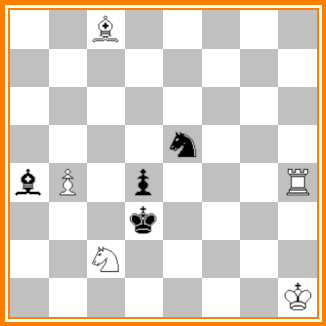                H#2        5 sol.      (5+4)H70 – Alekseij IVUNIN, Alexander PANKRATYEV - Russia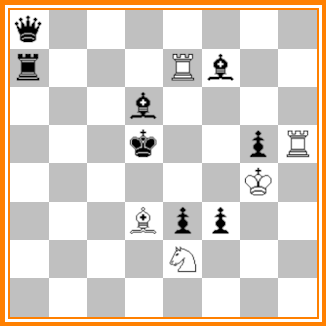 H#2      vedi sol.     (5+8)H71 – Jean CARF, Francia 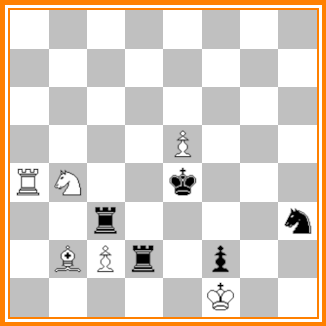 H#2      3 sol.         (6+5)H72 – Jean CARF, Francia 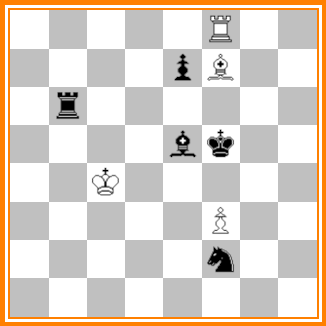 H#2        2 sol.        (4+5)H73 – Bruno COLANERI, Italia 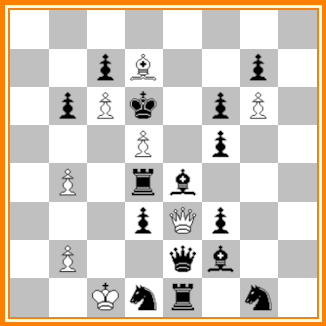 H#2          2 sol.        (8+15)H74 - Pierre TRITTEN, Francia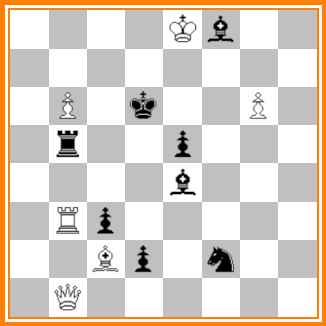 H#2         2 sol.          (6+8)H75 – Vito RALLO, Italia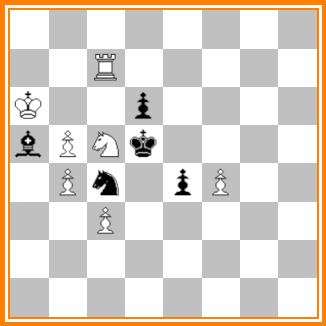 H#2        2 sol.         (7+5)H#76 – Valérij BARSUKOV - Russia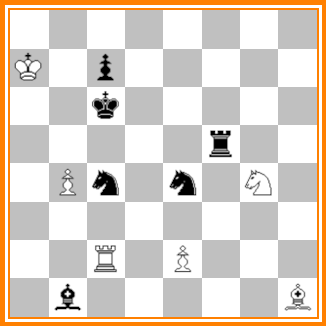 H#2       b) Cbg4->g5      (6+6)H#77 – Alberto ARMENI, Italia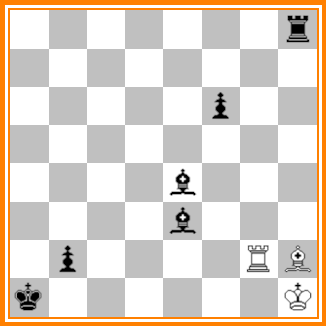 H#2       b) Ah2->h3         (3+6)  Rico 104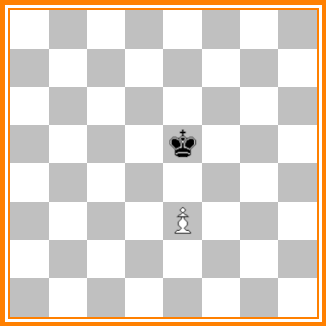 H#2         Val. 1        (1+1)Vito RALLO – Inedito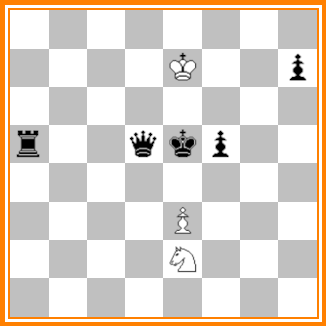 H#2      Val.  19   (3+5)  104 (A)Hans Nieuwhart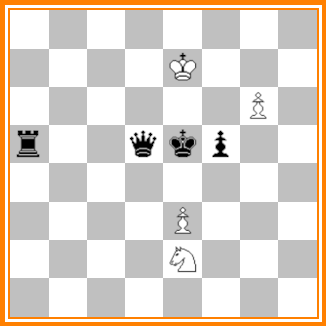 H#2         Val. 19  (4+4)n.104    (B)                                        Alberto Armeni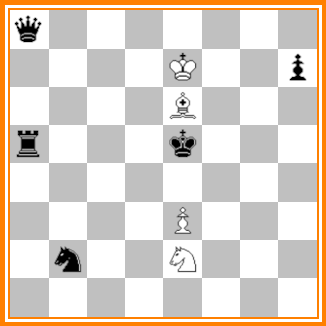 H#2         Val. 25   (4+5)Rico 105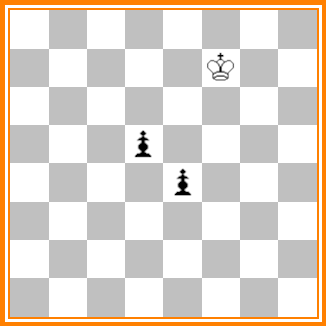 H#2         Val. 2         (1+2)Vito RALLO – Inedito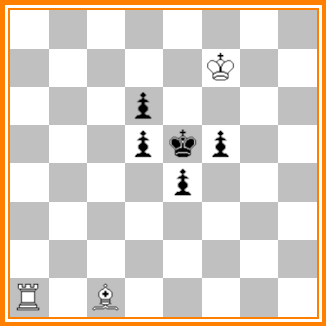 H#2       Val. 14     (3+6)NominativoPrec.H#2 104H#2105TotaleMiguel URIS855595Luis ZARAGOZA785588Salvador BLASCO735583Ján GOLHA                  73 *5583Pietro MANISCALCO725582Alonzo Josè COELLO715581Alberto ARMENI713579Alain BIENABE685578Hans NIEUWHART684577Gino AGUECI655575Saverio CE’635573Alberto CANDIA575567Imanol ZURUTUZA61===Rico 106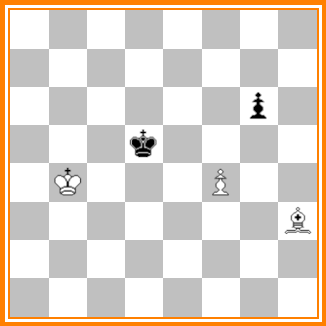 #2       (3+2)    Val. (6)Rico 107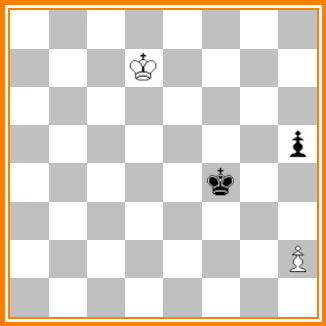 H#2      (2+2)    Val. (2)